JUSTIFICATIVACampus Soane Nazaré de Andrade,       de            de      .Orientações:– A SV deve ser enviada com antecedência mínima de 15 dias antes da data da viagem. – É OBRIGATÓRIO conter na SV a justificativa do orientador para o pedido da diária no campo “Objetivo da viagem (justificativa do orientador)”. – É OBRIGATÓRIO comprovar as diárias assim que o aluno/a retornar da viagem, sob pena de devolução da quantia. Para tanto, o/a solicitante deve guardar notas fiscais que contenham seu CPF, bilhetes de passagem e assinar, manualmente, a CD (comprovação de diárias). Os comprovantes devem compreender a data de início e fim da viagem. – Conforme o Decreto Estadual 13.169/2011: “Art. 9º – As propostas de concessão de diárias, quando o afastamento se iniciar a partir da sexta-feira ou incluir sábados, domingos ou feriados, serão expressamente justificadas, configurando a autorização de pagamento, pelo ordenador da despesa, aceitação da justificativa apresentada.” “Art. 13 – O beneficiário de diárias deverá apresentar ao superior hierárquico, até o quinto dia útil após seu retorno à sede onde tem exercício, relatório circunstanciado da execução do serviço de que foi incumbido ou comprovação de sua frequência e participação em evento para o qual tenha sido designado.”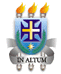 UNIVERSIDADE ESTADUAL DE SANTA CRUZSOLICITAÇÃO DE VIAGEM – SVN.º UNIVERSIDADE ESTADUAL DE SANTA CRUZSOLICITAÇÃO DE VIAGEM – SVDATA EMISSÃODESCRIÇÃO DA VIAGEMDESCRIÇÃO DA VIAGEMDESCRIÇÃO DA VIAGEMDESCRIÇÃO DA VIAGEMDESCRIÇÃO DA VIAGEMDESCRIÇÃO DA VIAGEMDESCRIÇÃO DA VIAGEMDESCRIÇÃO DA VIAGEMDESCRIÇÃO DA VIAGEMDESCRIÇÃO DA VIAGEMDESCRIÇÃO DA VIAGEMDESCRIÇÃO DA VIAGEMDESCRIÇÃO DA VIAGEMSERVIDOR/COLABORADOR EVENTUALSERVIDOR/COLABORADOR EVENTUALSERVIDOR/COLABORADOR EVENTUALSERVIDOR/COLABORADOR EVENTUALSERVIDOR/COLABORADOR EVENTUALSERVIDOR/COLABORADOR EVENTUALSERVIDOR/COLABORADOR EVENTUALSERVIDOR/COLABORADOR EVENTUALSERVIDOR/COLABORADOR EVENTUALSERVIDOR/COLABORADOR EVENTUALSERVIDOR/COLABORADOR EVENTUALMATRICULAMATRICULAFUNÇÃO / CARGODiscente do PPGZOOFUNÇÃO / CARGODiscente do PPGZOOFUNÇÃO / CARGODiscente do PPGZOOFUNÇÃO / CARGODiscente do PPGZOOFUNÇÃO / CARGODiscente do PPGZOOFUNÇÃO / CARGODiscente do PPGZOOFUNÇÃO / CARGODiscente do PPGZOOUNIDADE REQUISITANTEPPGZOOUNIDADE REQUISITANTEPPGZOOUNIDADE REQUISITANTEPPGZOOUNIDADE REQUISITANTEPPGZOOUNIDADE REQUISITANTEPPGZOOUNIDADE REQUISITANTEPPGZOORGRGRGRGCPFCPFCPFCPFTEL. RESIDENCIAL(  )     -    TEL. RESIDENCIAL(  )     -    TEL. RESIDENCIAL(  )     -    TEL. RESIDENCIAL(  )     -    RAMAL UESCENDEREÇOENDEREÇOENDEREÇOENDEREÇOENDEREÇOENDEREÇOENDEREÇOENDEREÇOEMAILEMAILEMAILEMAILEMAILCONTA CORRENTE NºCONTA CORRENTE NºCONTA CORRENTE NºCONTA CORRENTE NºCONTA CORRENTE NºAGÊNCIA NºAGÊNCIA NºAGÊNCIA NºAGÊNCIA NºAGÊNCIA NºBANCOBANCOBANCOOBJETIVO DA VIAGEMOBJETIVO DA VIAGEMOBJETIVO DA VIAGEMOBJETIVO DA VIAGEMOBJETIVO DA VIAGEMOBJETIVO DA VIAGEMOBJETIVO DA VIAGEMOBJETIVO DA VIAGEMPERÍODO   /    /     A    /    /   PERÍODO   /    /     A    /    /   PERÍODO   /    /     A    /    /   PERÍODO   /    /     A    /    /   PERÍODO   /    /     A    /    /   PROJ. ATIVIDADEMETAFONTEINSTITUIÇÃO FINANCIADORAPROAPINSTITUIÇÃO FINANCIADORAPROAPINSTITUIÇÃO FINANCIADORAPROAPCÓDIGO APROPRIAÇÃO     .     .    CÓDIGO APROPRIAÇÃO     .     .    CÓDIGO APROPRIAÇÃO     .     .    CIDADE DO EVENTOCIDADE DO EVENTOCIDADE DO EVENTOCIDADE DO EVENTODESLOCAMENTODESLOCAMENTODESLOCAMENTODESLOCAMENTODESLOCAMENTODESLOCAMENTODESLOCAMENTO ÔNIBUS                     AVIÃO                    VEÍCULO PRÓPRIO                   VEÍCULO DA UESC     (RV Nº       ) ÔNIBUS                     AVIÃO                    VEÍCULO PRÓPRIO                   VEÍCULO DA UESC     (RV Nº       ) ÔNIBUS                     AVIÃO                    VEÍCULO PRÓPRIO                   VEÍCULO DA UESC     (RV Nº       ) ÔNIBUS                     AVIÃO                    VEÍCULO PRÓPRIO                   VEÍCULO DA UESC     (RV Nº       ) ÔNIBUS                     AVIÃO                    VEÍCULO PRÓPRIO                   VEÍCULO DA UESC     (RV Nº       ) ÔNIBUS                     AVIÃO                    VEÍCULO PRÓPRIO                   VEÍCULO DA UESC     (RV Nº       ) ÔNIBUS                     AVIÃO                    VEÍCULO PRÓPRIO                   VEÍCULO DA UESC     (RV Nº       )IDADATA   /    /   ROTEIROHORÁRIO SAÍDAHORÁRIO CHEGADAEMPRESACÓD. RESERVA  (P/ AVIÃO)VOLTADATA   /    /   ROTEIROHORÁRIO SAÍDAHORÁRIO CHEGADAEMPRESACÓD. RESERVA  (P/ AVIÃO)AJUDA DE CUSTOAJUDA DE CUSTOAJUDA DE CUSTOAJUDA DE CUSTOAJUDA DE CUSTOAJUDA DE CUSTOAJUDA DE CUSTOSAÍDASAÍDACHEGADACHEGADAVALOR A SER PAGOVALOR A SER PAGOVALOR A SER PAGODATA   /    /   HORÁRIO           DATA    /    /   HORÁRIO         QUANTIDADEVALOR UNITÁRIO320,00VALOR TOTALHOMOLOGAÇÃOHOMOLOGAÇÃOPARECER CHEFIA UNIDADE REQUISITANTEPARECER CHEFIA DEPARTAMENTOPARECER DA REITORIA  DEFERIDO  INDEFERIDO                                                                ______ / _____ / ______     ______________________                                                                                                                                                  DATA                                           ASS. REITOR / CARIMBOPARECER DA REITORIA  DEFERIDO  INDEFERIDO                                                                ______ / _____ / ______     ______________________                                                                                                                                                  DATA                                           ASS. REITOR / CARIMBOOUTRAS INFORMAÇÕESOUTRAS INFORMAÇÕESNeste campo apresente ao colegiado a justificativa para a solicitação e indique os anexos (comprovante de aceite de trabalho e programação do evento). Explicitar custos estimados.Equipe de PesquisaFunçãoAssinaturaDiscenteOrientador(a)